808nm＆870nm赤外レーザーポインター　　SDL-808-ILP-001T　　 SDL-870-ILP-001T【特徴・用途】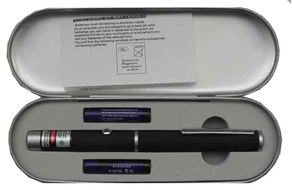 本製品は、赤外レーザーポインター(波長808nm＆870nm)です。持ち運びが便利で、安定して使用することができます。【注】本製品のレーザー光は目に見えません。仕様型式型式MODELSDL-808-ILP-001TSDL-870-ILP-001T出力0.5～1ｍW0.5～1ｍW波長808±5nm870nm±5nmオペレーションモードＣＷＣＷ形状13.2×171ｍｍ13.2×171ｍｍビーム拡がり角<1.5ｍrad<1.5ｍradビーム径~2×4ｍｍ~2×4ｍｍ使用電池単4電池　2本単4電池　2本動作温度10~35℃10~35℃ON/OFF仕様プッシュ式プッシュ式寿命3000H3000H保証期間1年間1年間